Приложение 1.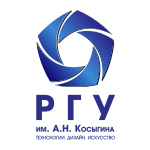 ЗАЯВКА на участие в Московском открытом конкурсе творческих работ обучающихся образовательных организаций среднего и среднего профессионального образования в области декоративно-прикладного искусства и дизайна(Солнечный квадрат 2019)ЗАЯВКА на участие в Московском открытом конкурсе творческих работ обучающихся образовательных организаций среднего и среднего профессионального образования в области декоративно-прикладного искусства и дизайна(Солнечный квадрат 2019)ЗАЯВКА на участие в Московском открытом конкурсе творческих работ обучающихся образовательных организаций среднего и среднего профессионального образования в области декоративно-прикладного искусства и дизайна(Солнечный квадрат 2019)ЗАЯВКА на участие в Московском открытом конкурсе творческих работ обучающихся образовательных организаций среднего и среднего профессионального образования в области декоративно-прикладного искусства и дизайна(Солнечный квадрат 2019)ЗАЯВКА на участие в Московском открытом конкурсе творческих работ обучающихся образовательных организаций среднего и среднего профессионального образования в области декоративно-прикладного искусства и дизайна(Солнечный квадрат 2019)ЗАЯВКА на участие в Московском открытом конкурсе творческих работ обучающихся образовательных организаций среднего и среднего профессионального образования в области декоративно-прикладного искусства и дизайна(Солнечный квадрат 2019)ЗАЯВКА на участие в Московском открытом конкурсе творческих работ обучающихся образовательных организаций среднего и среднего профессионального образования в области декоративно-прикладного искусства и дизайна(Солнечный квадрат 2019)ЗАЯВКА на участие в Московском открытом конкурсе творческих работ обучающихся образовательных организаций среднего и среднего профессионального образования в области декоративно-прикладного искусства и дизайна(Солнечный квадрат 2019)ЗАЯВКА на участие в Московском открытом конкурсе творческих работ обучающихся образовательных организаций среднего и среднего профессионального образования в области декоративно-прикладного искусства и дизайна(Солнечный квадрат 2019)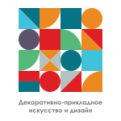 НАЗВАНИЕ ТВОРЧЕСКОЙ РАБОТЫНАЗВАНИЕ ТВОРЧЕСКОЙ РАБОТЫСВЕДЕНИЯ ОБ АВТОРЕ (АВТОРАХ) РАБОТЫ(эти данные будут указаны в дипломе)СВЕДЕНИЯ ОБ АВТОРЕ (АВТОРАХ) РАБОТЫ(эти данные будут указаны в дипломе)Первый авторПервый авторПервый авторВторой автор(заполняется при наличии)Второй автор(заполняется при наличии)Второй автор(заполняется при наличии)Третий автор(заполняется при наличии)Третий автор(заполняется при наличии)Третий автор(заполняется при наличии)Третий автор(заполняется при наличии)ФАМИЛИЯФАМИЛИЯИМЯИМЯОТЧЕСТВООТЧЕСТВОДАТА РОЖДЕНИЯДАТА РОЖДЕНИЯДАТА РОЖДЕНИЯДАТА РОЖДЕНИЯдень              месяц              годдень              месяц              годдень              месяц              годдень              месяц              годдень              месяц              годдень              месяц              годдень              месяц              годдень              месяц              годдень              месяц              годдень              месяц              годМЕСТО УЧЕБЫ(полное название, с обязательным указанием класса)МЕСТО УЧЕБЫ(полное название, с обязательным указанием класса)МЕСТО УЧЕБЫ(полное название, с обязательным указанием класса)МЕСТО УЧЕБЫ(полное название, с обязательным указанием класса)класс, курскласс, курскласс, курскласс, курскласс, курскласс, курскласс, курскласс, курскласс, курскласс, курсМЕСТО УЧЕБЫ(полное название, с обязательным указанием класса)МЕСТО УЧЕБЫ(полное название, с обязательным указанием класса)МЕСТО УЧЕБЫ(полное название, с обязательным указанием класса)МЕСТО УЧЕБЫ(полное название, с обязательным указанием класса)название учебного заведенияназвание учебного заведенияназвание учебного заведенияназвание учебного заведенияназвание учебного заведенияназвание учебного заведенияназвание учебного заведенияназвание учебного заведенияназвание учебного заведенияназвание учебного заведенияСВЕДЕНИЯ О НАУЧНОМ РУКОВОДИТЕЛЕ (РУКОВОДИТЕЛЯХ) РАБОТЫСВЕДЕНИЯ О НАУЧНОМ РУКОВОДИТЕЛЕ (РУКОВОДИТЕЛЯХ) РАБОТЫПервый руководитель Первый руководитель Первый руководитель Второй руководитель(заполняетсяпри наличии) Второй руководитель(заполняетсяпри наличии) Второй руководитель(заполняетсяпри наличии) Третий руководитель (заполняется при наличии)Третий руководитель (заполняется при наличии)Третий руководитель (заполняется при наличии)Третий руководитель (заполняется при наличии)ФАМИЛИЯФАМИЛИЯИМЯИМЯОТЧЕСТВООТЧЕСТВОМЕСТО РАБОТЫ, ДОЛЖНОСТЬМЕСТО РАБОТЫ, ДОЛЖНОСТЬКонтакты для связи(ФИО, телефон, e-mail)Контакты для связи(ФИО, телефон, e-mail)Перечень экспонатов, планируемых представить на Конкурсе (с указанием количества и габаритных размеров экспонатов).Перечень экспонатов, планируемых представить на Конкурсе (с указанием количества и габаритных размеров экспонатов).РУКОВОДИТЕЛЬ НАПРАВЛЯЮЩЕЙ ОРГАНИЗАЦИИРУКОВОДИТЕЛЬ НАПРАВЛЯЮЩЕЙ ОРГАНИЗАЦИИО направлении заявок извещен. Сведения, указанные в заявке, подтверждаю.О направлении заявок извещен. Сведения, указанные в заявке, подтверждаю.О направлении заявок извещен. Сведения, указанные в заявке, подтверждаю.О направлении заявок извещен. Сведения, указанные в заявке, подтверждаю.О направлении заявок извещен. Сведения, указанные в заявке, подтверждаю.О направлении заявок извещен. Сведения, указанные в заявке, подтверждаю.О направлении заявок извещен. Сведения, указанные в заявке, подтверждаю.О направлении заявок извещен. Сведения, указанные в заявке, подтверждаю.О направлении заявок извещен. Сведения, указанные в заявке, подтверждаю.О направлении заявок извещен. Сведения, указанные в заявке, подтверждаю.РУКОВОДИТЕЛЬ НАПРАВЛЯЮЩЕЙ ОРГАНИЗАЦИИРУКОВОДИТЕЛЬ НАПРАВЛЯЮЩЕЙ ОРГАНИЗАЦИИРУКОВОДИТЕЛЬ НАПРАВЛЯЮЩЕЙ ОРГАНИЗАЦИИРУКОВОДИТЕЛЬ НАПРАВЛЯЮЩЕЙ ОРГАНИЗАЦИИдолжность руководителядолжность руководителядолжность руководителяфамилия и.офамилия и.офамилия и.оподпись, датаподпись, датаподпись, датаподпись, датаРУКОВОДИТЕЛЬ НАПРАВЛЯЮЩЕЙ ОРГАНИЗАЦИИРУКОВОДИТЕЛЬ НАПРАВЛЯЮЩЕЙ ОРГАНИЗАЦИИРУКОВОДИТЕЛЬ НАПРАВЛЯЮЩЕЙ ОРГАНИЗАЦИИРУКОВОДИТЕЛЬ НАПРАВЛЯЮЩЕЙ ОРГАНИЗАЦИИРУКОВОДИТЕЛЬ НАПРАВЛЯЮЩЕЙ ОРГАНИЗАЦИИРУКОВОДИТЕЛЬ НАПРАВЛЯЮЩЕЙ ОРГАНИЗАЦИИэлектронная почта организацииэлектронная почта организацииэлектронная почта организацииэлектронная почта организацииэлектронная почта организацииэлектронная почта организацииэлектронная почта организацииэлектронная почта организацииэлектронная почта организацииэлектронная почта организации